YEAR 7 HISTORY HOMEWORK – SPRING 2Learning Objectives:To research and present a project on the subject of the War of the Roses.Task:You need to research the key events and key figures that played a part in the War of the Roses (1455-1485 .  You need to produce a project contains the following:A timeline of key events from the war.The key reasons why the war started.Profiles of the kings in charge of the country during the war.How did the war end and what did this lead to?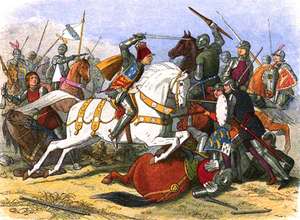 Deadline: